         Determination of Title I, Part A Allocations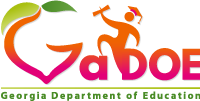 For additional information please refer to Title I HandbookMore information can be found in our Handbook for Implementing Title I, Part A 